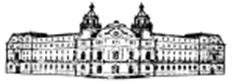 МИНИСТЕРСТВО НА ЗЕМЕДЕЛИЕТО И ХРАНИТЕОБЯВЛЕНИЕ	Министърът на земеделието и храните, на основание чл. 19, ал. 1 от Закона за държавната собственост, във връзка с чл. 13, ал. 2 от Правилника за прилагане на Закона за държавната собственост и своя Заповед № РД09-841 от 11.08.2023 г. обявява търг с тайно наддаване за отдаване под наем на имот – частна държавна собственост, представляващ поземлен имот с идентификатор 53936.11.155 по КККР на с. Орлово, община Хасково, област Хасково, с площ 12,341 дка, ведно с построените в него сгради, съгласно Акт за частна държавна собственост № 7844 от 15.12.2021 г., утвърден от областен управител на област Хасково, с предоставени права на управление на Министерство на земеделието и храните, за срок от 10 /десет/ години по реда на Закона за държавната собственост и Правилника на прилагане на Закона за държавната собственост.Началната тръжна (месечна наемна) цена е 1198,00 лева без ДДС.	Тръжната документация може да бъде закупена в сградата на Областна дирекция „Земеделие“ – Хасково, находяща се в гр. Хасково, пл. „Свобода“  № 5 ет. 3, кабинет 80, всеки работен ден от 9,00 до 17,00 часа, след предварителна уговорка на тел: 0885 86 02 22 и след представяне на платежен документ за внесена такса в размер на 100 /сто/ лева с ДДС, като срокът за закупуване на тръжната документация изтича в 12.00 часа на 24.09.2023. Сумата за закупуване на тръжната документация не се възстановява.	Търгът ще се проведе на 25.09.2023 г. от 10:00 часа, в сградата на Областна дирекция „Земеделие“ – Хасково, находяща  се в гр. Хасково, пл. „Свобода“  № 5 ет. 3, кабинет 80.	Срок за подаване на ценови предложения e 24.09.2023 г. на гише „Деловодство“ в сградата на Областна дирекция „Земеделие“ – Хасково, находяща  се в гр. Хасково, пл. „Свобода“  № 5 ет. 3, всеки работен ден от 9:00 до 17:30 часа.Банкова сметка на Министерство на земеделието и храните за заплащане на тръжната документация е: БНБ – ЦУ,IBAN: BG97 BNBG 9661 3000 1500 01 BIC: BNBG BGSD. За допълнителна информация:Датата и часа на огледа следва да се уговорят предварително на телефон 0885 86 02 22.